
                                 Province of the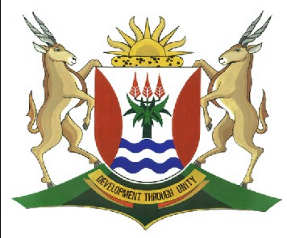 EASTERN CAPEEDUCATIONDIRECTORATE SENIOR CURRICULUM MANAGEMENT (SEN-FET)HOME SCHOOLING SELF-STUDY ANSWER SHEETQUESTION 1    CONTEMPORARY ECONOMIC ISSUES                    40 MARKS − 30 MINUTES                                                                                              DBE/Feb.–Mar. 2018SUBJECTECONOMICSGRADE12DATE17/06/2020TOPICCONTEMPORARY ECONOMIC ISSUESTERM 1REVISIONTERM 3 CONTENTX1.1Answer the following questions.Answer the following questions.1.1.1State any TWO measures used by the government to ensure environmental sustainability. (2)Environmental taxes / Green taxes √ Environmental subsidies √Issuing environmental permits √Command and control √Voluntary agreements √√Education √  Granting property rights √ Charging for the use of the environment √                                                                                  (2 x 1) (Accept any other relevant response)1.1.2What do monetarists believe to be the main reason for inflation?                                            The increase in the country's total money supply which results in an increase in demand for goods and services √√                         (Accept any other correct relevant response)                                                                                              (1 x 2)(2)1.2DATA RESPONSEDATA RESPONSE1.2.1Identify ONE cause of demand-pull inflation in the information above.Fewer savings √ Easy access to credit  √  (1)1.2.2Identify ONE cause of cost-push inflation in the information above.Natural disasters √ Higher wages √(1)1.2.3Briefly describe the term inflation.Inflation is a sustained and significant increase in the general price level √√ (Accept any other correct relevant response)(2)1.2.4What is the main instrument used by the South African Reserve Bank to control inflation?Repo rate / Interest rates √√(2)1.2.5Why is the SARB concerned about the impact of inflation on the Balance of Payments?                                                          The impact of inflation on the BoP concerns SARB because: trade between countries will be affected negatively √√ it would be difficult to export goods as it would be more expensive √√ exports will decrease which will create a deficit on the BOP √√this would mean borrowing money which creates a further burden especially to the tax payer √√ The inflation impacts exchange rate stability, that might cause foreign investors to withdraw their investments √√      (Accept any other correct relevant response)                                                         Any (2 x 2)                                                                                                       (4)1.3DATA RESPONSEDATA RESPONSE1.3.1Identify the most polluted urban area in South Africa in the information above.Hartebeespoort √(1)1.3.2Which organisation, in the information above, links health risks to air pollution?World Health Organisation  √(1)1.3.3Briefly describe the term air pollution.The release of poisonous gases into the atmosphere √√ (Accept any other correct relevant response)(2)1.3.4Why is pollution resulting from production such a serious problem?Pollution resulting from production affects the whole environment – the land, sea and atmosphere, and includes acid rain, smoke, gases, toxic chemicals, pesticide contaminants, causes diseases, (health risks) cause global warming and damage to the ozone layer √√ (Accept any other correct relevant response)(2)1.3.5Why are the major cities in South Africa the most polluted?                                                        High traffic congestion which results in high carbon emissions √√ There are a number of factories which contribute to the release of poisonous gases into the atmosphere √√ These cities are more industrialised as such production in the factories can result in emission of greenhouse gases √√ (Accept any other correct relevant response)                                                                      (Any 2 x 2)(4)1.4Briefly describe the negative effects of tourism on the environment.                                                        Briefly describe the negative effects of tourism on the environment.                                                        The construction of tourist facilities such as resorts often results in destruction of natural environment (fauna and flora) √√ Tourists are often willing to pay higher prices for goods and services, therefore this affect the cost of living of local residents near tour attractions √√ On natural areas such as mountains, tourists who engage in activities such as expeditions often throw their wastes such as camping equipment on the land √√ A large number of tourists may add pressure on a country's infrastructure √√      Spoiling the views and landscape by providing tourism infrastructure √√ Noise, air and water pollution through tourist activities √√  Development of tourist facilities on scarce land √√ Effects on population dynamics such as migration and increased urban densities accompanied by declining population in other rural areas √√(Accept any other correct relevant response)                                                                             (4 x 2)      (A maximum of 4 marks may be allocated for the mere listing of facts / examples)                                                                                               The construction of tourist facilities such as resorts often results in destruction of natural environment (fauna and flora) √√ Tourists are often willing to pay higher prices for goods and services, therefore this affect the cost of living of local residents near tour attractions √√ On natural areas such as mountains, tourists who engage in activities such as expeditions often throw their wastes such as camping equipment on the land √√ A large number of tourists may add pressure on a country's infrastructure √√      Spoiling the views and landscape by providing tourism infrastructure √√ Noise, air and water pollution through tourist activities √√  Development of tourist facilities on scarce land √√ Effects on population dynamics such as migration and increased urban densities accompanied by declining population in other rural areas √√(Accept any other correct relevant response)                                                                             (4 x 2)      (A maximum of 4 marks may be allocated for the mere listing of facts / examples)                                                                                               (8)1.5How does the government contribute to higher inflation?How does the government contribute to higher inflation?The government contributes to higher inflation by: increasing government spending without an increasing the aggregate supply and causes prices to rise √√spending on capital projects e.g. roads, housing etc. that are more than the economy's capacity, will cause prices to rise √√ increasing spending on consumption such as education, health and safety √√ spending large amounts in the social sector because they feel the need to reduce unemployment and poverty √√ borrowing money to raise the levels of social grants at a higher rate than the inflation rate √√decreasing personal income tax creates greater consumer demand √√ decreasing company tax / import duties will lead to increased production and imports √√     (Accept any other correct relevant response)      (A maximum of 2 marks may be allocated for the mere listing of facts/examples)  The government contributes to higher inflation by: increasing government spending without an increasing the aggregate supply and causes prices to rise √√spending on capital projects e.g. roads, housing etc. that are more than the economy's capacity, will cause prices to rise √√ increasing spending on consumption such as education, health and safety √√ spending large amounts in the social sector because they feel the need to reduce unemployment and poverty √√ borrowing money to raise the levels of social grants at a higher rate than the inflation rate √√decreasing personal income tax creates greater consumer demand √√ decreasing company tax / import duties will lead to increased production and imports √√     (Accept any other correct relevant response)      (A maximum of 2 marks may be allocated for the mere listing of facts/examples)  (8)[40]